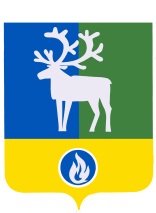 СЕЛЬСКОЕ ПОСЕЛЕНИЕ ПОЛНОВАТБЕЛОЯРСКИЙ РАЙОНХАНТЫ-МАНСИЙСКИЙ АВТОНОМНЫЙ ОКРУГ – ЮГРААДМИНИСТРАЦИЯ СЕЛЬСКОГО ПОСЕЛЕНИЯ ПОЛНОВАТПОСТАНОВЛЕНИЕот 7 июня 2018 года                                                                                                             № 68                                                                                                      О внесении изменений в постановление администрации сельского поселения Полноват от 14 июля 2011 года № 49 	В соответствии с частью 8 статьи 11.2 Федерального закона от 27 июля 2010 года № 210-ФЗ «Об организации предоставления государственных и муниципальных услуг», приказом Департамента от 26 марта 2018 года № 55 «О внесении изменений в приложения к приказу Департамента информационных технологий Ханты-Мансийского автономного округа – Югры от 26 октября 2017 года № 286 «Об одобрении состава действий, которые включаются в административные регламенты предоставления государственных и муниципальных услуг»  п о с т а н о в л я ю:Внести в постановление администрации сельского поселения Полноват                 от 14 июля 2011 года № 49 «Об утверждении административного регламента предоставления муниципальной услуги «Предоставление информации об очередности предоставления жилых помещений на условиях социального найма» следующее изменение:изложив пункт 2 в следующей редакции:«2. Опубликовать настоящее постановление в бюллетене «Официальный вестник сельского поселения Полноват.».2. Внести в приложение «Административный регламент предоставления муниципальной услуги «Предоставление информации об очередности предоставления жилых помещений на условиях социального найма» к постановлению администрации сельского поселения Полноват от 14 июля 2011 года № 49 «Об утверждении административного регламента предоставления муниципальной услуги «Предоставление информации об очередности предоставления жилых помещений на условиях социального найма», следующие изменения: 1.1 абзац 2 пункта 5 подраздела «Требования к порядку информирования о предоставлении муниципальной услуги» раздела 1 «Общие положения» изложить в следующей редакции: «на официальном сайте органов местного самоуправления сельского поселения Полноват http://www.polnovat.ru (далее - официальный сайт;»;1.2. пункт 9 подраздела «Требования к порядку информирования о предоставлении муниципальной услуги» раздела I «Общие положения» дополнить новыми абзацами следующего содержания:«На Едином портале размещается следующая информация:1) исчерпывающий перечень документов, необходимых для предоставления муниципальной услуги, требования к оформлению указанных документов, а так же перечень документов, которые заявитель вправе представить по собственной инициативе; 2)  круг заявителей; 3)  срок предоставления муниципальной услуги; 4) результаты предоставления муниципальной услуги, порядок представления документа, являющегося результатом предоставления муниципальной услуги; 5) исчерпывающий перечень оснований для приостановления или отказа в предоставлении муниципальной услуги; 6) о праве заявителя на досудебное (внесудебное) обжалование действий (бездействия) и решений, принятых (осуществляемых) в ходе предоставления муниципальной услуги; 7) формы заявлений (уведомлений, сообщений), используемые при предоставлении муниципальной услуги. Информация на Едином портале о порядке и сроках предоставления муниципальной услуги на основании сведений, содержащихся в федеральной муниципальной информационной системе «Федеральный реестр государственных и муниципальных услуг (функций)», предоставляется заявителю бесплатно. Доступ к информации о сроках и порядке предоставления услуги осуществляется без выполнения заявителем каких-либо требований, в том числе без использования программного обеспечения, установка которого на технические средства заявителя требует заключения лицензионного или иного соглашения с правообладателем программного обеспечения, предусматривающего взимание платы, регистрацию или авторизацию заявителя или предоставление им персональных данных.»;1.3.  в разделе II «Стандарт предоставления муниципальной услуги»: 1) пункт 13 подраздела «Наименование органа местного самоуправления, предоставляющего муниципальную услугу» дополнить абзацем четвертым следующего содержания:«Запись на прием в сектор муниципального хозяйства администрации сельского поселения Полноват для подачи запроса с использованием Единого портала не осуществляется.»; 2) пункты 31, 32 подраздела «Показатели доступности и качества муниципальной услуги» изложить в следующей редакции:«31. Показатели доступности  муниципальной услуги:транспортная доступность к местам предоставления муниципальной услуги;доступность информирования заявителей по вопросам предоставления муниципальной услуги, в том числе о ходе предоставления муниципальной услуги, в форме устного или письменного информирования, в том числе посредством Единого и регионального порталов;бесплатность предоставления муниципальной услуги и информации о процедуре предоставления муниципальной услуги;доступность заявителей к форме заявления и иным документам, необходимым для получения муниципальной услуги, размещенных на Едином и региональном порталах, в том числе с возможностью их копирования и заполнения в электронном виде;возможность получения муниципальной услуги в электронном виде с использованием Единого и регионального порталов;возможность получения заявителем муниципальной услуги в МФЦ.32. Показатели качества муниципальной услуги:соблюдение специалистами сектора организационной деятельности Уполномоченного органа, предоставляющими муниципальную услугу, сроков предоставления муниципальной услуги;соблюдение времени ожидания в очереди при подаче заявления о предоставлении муниципальной услуги и при получении результата предоставления муниципальной услуги; количество взаимодействий заявителя со специалистами сектора муниципального хозяйства Уполномоченного органа, предоставляющими муниципальную услугу, при предоставлении муниципальной услуги и их продолжительность;достоверность предоставляемой заявителям информации о порядке предоставления муниципальной услуги, о ходе предоставления муниципальной услуги;отсутствие обоснованных жалоб заявителей на качество предоставления муниципальной услуги, действия (бездействие) должностных лиц и решений, принимаемых (осуществляемых) в ходе предоставления муниципальной услуги.»;1.4. наименование раздела V «Досудебный (внесудебный) порядок обжалования решений и действий (бездействия) органа, предоставляющего муниципальную услугу, а также его должностных лиц» изложить в следующей редакции:«Досудебный (внесудебный) порядок обжалования решений и действий (бездействия) органа, предоставляющего муниципальную услугу, а также должностных лиц и муниципальных служащих, обеспечивающих ее предоставление».2. Опубликовать настоящее постановление в бюллетене «Официальный вестник сельского поселения Полноват».3.  Настоящее постановление вступает в силу после его официального опубликования.4.  Контроль за выполнением постановления возложить на заместителя главы, заведующего сектором муниципального хозяйства администрации сельского поселения Полноват.Глава сельского поселения Полноват                                                                  Л.А. Макеева